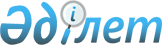 "2021 жылғы 1 шілдеден бастап 2022 жылғы 1 шілдеге дейін балық ресурстарын және басқа да су жануарларын алып қою лимиттерін бекіту туралы" Қазақстан Республикасы Экология, геология және табиғи ресурстар министрінің 2021 жылғы 14 маусымдағы № 198 бұйрығына өзгерістер енгізу туралыҚазақстан Республикасы Экология, геология және табиғи ресурстар министрінің м.а. 2021 жылғы 20 тамыздағы № 334 бұйрығы. Қазақстан Республикасының Әділет министрлігінде 2021 жылғы 24 тамызда № 24090 болып тіркелді
      БҰЙЫРАМЫН:
      "2021 жылғы 1 шілдеден бастап 2022 жылғы 1 шілдеге дейін балық ресурстарын және басқа да су жануарларын алып қою лимиттерін бекіту туралы" Қазақстан Республикасы Экология, геология және табиғи ресурстар министрінің 2021 жылғы 14 маусымдағы № 198 бұйрығына (нормативтік құқықтық актілерді мемлекеттік тіркеу тізілімінде № 23033 болып тіркелген) мынадай өзгерістер енгізілсін:
      көрсетілген бұйрықпен бекітілген 2021 жылғы 1 шілдеден бастап 2022 жылғы 1 шілдеге дейін балық ресурстарын және басқа да су жануарларын алып қою лимиттері осы бұйрыққа қосымшаға сәйкес жаңа редакцияда жазылсын.
      2. Қазақстан Республикасы Экология, геология және табиғи ресурстар министрлігінің Балық шаруашылығы комитеті заңнамада белгіленген тәртіппен:
      1) осы бұйрықтың Қазақстан Республикасы Әділет министрлігінде мемлекеттік тіркелуін;
      2) осы бұйрық ресми жарияланғаннан кейін оның Қазақстан Республикасы Экология, геология және табиғи ресурстар министрлігінің интернет-ресурсында орналастырылуын;
      3) осы бұйрық мемлекеттік тіркелгеннен кейін он жұмыс күн ішінде Қазақстан Республикасы Экология, геология және табиғи ресурстар министрлігінің Заң қызметі департаментіне осы тармақтың 1) және 2) тармақшаларында көзделген іс-шаралардың орындалуы туралы мәліметтердің ұсынылуын қамтамасыз етсін.
      3. Осы бұйрықтың орындалуын бақылау жетекшілік ететін Қазақстан Республикасының Экология, геология және табиғи ресурстар вице-министріне жүктелсін.
      4. Осы бұйрық алғашқы ресми жарияланған күнінен кейін күнтізбелік он күн өткен соң қолданысқа енгізіледі. 2021 жылғы 1 шілдеден бастап 2022 жылғы 1 шілдеге дейін балық ресурстарын және басқа су да жануарларын алып қою лимиттері 1-тарау. Халықаралық және республикалық маңызы бар балық шаруашылығы су айдындары 1-параграф. Жайық-Каспий бассейні
      (тоннамен) 2-параграф. Балқаш көлі және Іле өзенінің сағасы 3-параграф. Алакөл көлдері жүйесі 4-параграф. Іле өзеніндегі Қапшағай су қоймасы 5-параграф. Ертіс өзеніндегі Бұқтырма су қоймасы 6-параграф. Жайсан көлі 7-параграф. Ертіс өзеніндегі Шульба су қоймасы 8-параграф. Ертіс өзеніндегі Өскемен су қоймасы 9-параграф. Шығыс Қазақстан облысы шегіндегі Ертіс өзені 10-параграф. Арал (Кіші) теңізі 11-параграф. Сырдария өзені 12-параграф. Арал (Үлкен) теңізі 13-параграф. Сырдария өзеніндегі Шардара су қоймасы 14-параграф. Есіл өзені 15-параграф. Сілеті өзені 16-Параграф Тобыл өзені 17-параграф. Нұра өзені 18-параграф. Қаныш Сәтпаев атындағы канал 2-тарау. Жергілікті маңызы бар балық шаруашылығы су айдындары 1-параграф. Ақмола облысы
      Кестенің жалғасы 2-параграф. Ақтөбе облысы 3 -параграф. Алматы облысы 4 -параграф. Шығыс Қазақстан облысы Параграя 5. Жамбыл облысы
      Кестенің жалғасы 6-параграф. Батыс Қазақстан облысы
      Кестенің жалғасы 7 -параграф. Қарағанды облысы
      Кестенің жалғасы 8 -параграф. Қостанай облысы 9 -параграф. Қызылорда облысы
      Кестенің жалғасы 10 -параграф. Солтүстік Қазақстан облысы 11 -параграф. Павлодар облысы 12-параграф. Түркістан облысы
      Ескертпелер:
      * ғылыми-зерттеу жұмыстарын ескере отырып;
      ** 3 тоннадан аспайтын балық аулау лимиті бар жергілікті маңызы бар балық шаруашылығы су айдындары;
      *** бекіре балығы түрлерін ғылыми-зерттеу үшін аулау квотасы;
      **** өсімді молайту мақсатында бекіре балығы түрлерін аулау квотасы;
      ***** ғылыми-зерттеу үшін аулау квотасы;
      ******өсімді молайту мақсатында және ғылыми-зерттеу үшін аулау квотасы;
      ******* өсімді молайту мақсатында аулау квотасы.
					© 2012. Қазақстан Республикасы Әділет министрлігінің «Қазақстан Республикасының Заңнама және құқықтық ақпарат институты» ШЖҚ РМК
				
      Қазақстан Республикасы 
Экология, геология және 
табиғи ресурстар министрдің м.а. 

С. Кожаниязов
Қазақстан Республикасы
Экология, геология және табиғи
ресурстар министрдің м.а.
2021 жылғы 20 тамыздағы 
№ 334 Бұйрығына 
қосымшаҚазақстан Республикасының
Экология, геология және
табиғи ресурстар министрінің
2021 жылғы 14 маусымдағы
№ 198
№

Балық және басқада су жануарларының түрлері

Су айдынының атауы

"Ақ-Жайық" ерекше қорғалатын табиғи аумағының буферлік аймағын қоса алғанда, Жайық өзені сағалық кеңістігімен

Қиғаш өзені сағалық кеңістігімен

Каспий теңізі

Барлығы

Атырау облысы шегінде

Атырау облысы шегінде

1

2

3

4

5

6

7

1
Бекіре тұқымдастарының түрлері оның ішінде:
2,01
-
-
-
2,01
2
Қортпа
0,5****
-
-
-
2,01
3
Орыс бекіресі
0,3****
-
-
-
2,01
4
Шоқыр
1,0****
-
-
-
2,01
5
Пілмай
0,2****
-
-
-
2,01
6
Сүйрік
0,01****
-
-
-
2,01
7
Бекіре тұқымдастарының түрлері оның ішінде:
4,63
-
-
-
4,63
8
Қортпа
1,8*****
-
-
-
4,63
9
Шоқыр
2,09*****
-
-
-
4,63
10
Орыс бекіресі
0,6*****
-
-
-
4,63
11
Пілмай
0,06*****
-
-
-
4,63
12
Сүйрік
0,08*****
-
-
-
4,63
13
Ірі балықтар оның ішінде:
1718,23
0,304
1039,915
5248,0
8006,449
14
Көксерке
390,833
0,028
27,514
1119,0
1537,375
15
Сазан
497,741
0,129
123,832
2015,0
2636,702
16
Ақмарқа
703,484
0,059
4,361
967,0
1674,904
17
Жайын
82,157
0,060
525,120
547,0
1154,337
18
Шортан
43,695
359,088
600,0
1002,783
19
Берш
0,120******
0,028
-
-
0,148
20
Дөңмаңдай
0,2******
-
-
0,2
21
Ұсақ балықтар оның ішінде:
3640,233
0,326
2898,078
4627,0
11165,637
22
Қаракөз
733,544
595,321
1938,0
3266,865
23
Табан
2608,339
0,079
1387,341
1695,0
5690,759
24
Мөңке
254,849
-
720,312
240,0
1215,161
25
Алабұға
-
-
32,432
150,0
182,432
26
Оңғақ
-
-
15,310
-
15,31
27
Қызылқанат
-
-
75,850
150,0
225,85
28
Балпан
-
0,106
71,512
115,0
186,618
29
Көктыран
0,055
0,055
30
Қылышбалық
43,501
0,086
199,0
242,587
31
Айнакөз
-
-
140,0
140
32
Шабақтар, оның ішінде:
-
-
-
8400,0
8400
33
Кәдімгі
-
-
-
5100,0
5100
34
Анчоус тәрізділер
-
-
-
3300,0
3300
35
Майшабақтар, оның ішінде:
-
-
-
700,0
700
36
Каспий қарынсауы
-
-
-
184,0
184
37
Бадырақ көз қарынсауы
-
-
-
309,0
309
38
Жұмырбасты қарынсау
-
-
-
207,0
207
39
Кефаль
3,0*
-
-
1900,0
1903
40
Итого*
5368,103
0,630
3937,993
20875,0
30181,726
№

Балықтардың түрлері

Барлығы, тонна

Балқаш көлі

Іле өзені

Іле өзені сағасының су айдындары

1

2

3

4

5

1
Табан
5765,0
3,24
11,38
2
Көксерке
655,0
2,17
11,05
3
Ақмарқа
251,0
3,56
18,79
4
Қаракөз
330,0
4,38
18,58
5
Жайын
348,0
1,18
8,69
6
Берш
105,0
0,77
17,61
7
Сазан
389,0
7,05
18,41
8
Мөңке
180,0
2,24
5,9
9
Ақ амур
-
2,27
12,6
10
Жыланбас
128,0
5,64
15,03
11
Жиыны*
8151,0
32,5
138,04
№

Балықтардың түрлері

Барлығы, тонна

Алакөл көлі

Қошқаркөл көлі

Сасықкөл көлі

1
2
3
4
5
1
Табан
65,9
17,7
135,0
2
Алабұға
311,9
12,4
41,4
3
Мөңке
50,4
16,6
169,2
4
Көксерке
67,0
12,6
71,9
5
Торта
-
13,0
28,7
6
Сазан
52,1
10,2
93,8
7
Жиыны*
547,3
82,5
540,0
№

Балықтардың түрлері

Барлығы, тонна

1
2
3
1
Табан
795,8
2
Көксерке
87,4
3
Сазан
31,7
4
Ақмарха
44,3
5
Жайын
39,8
6
Ақ дөңмаңдай
17,1
7
Ақ амур
14,5
8
Қаракөз
74,7
9
Мөңке
25,6
10
Жыланбас
38,9
11
Жиыны*
1169,8
№

Балықтардың түрлері

Барлығы, тонна

1
2
3
1
Табан
1359,0
2
Торта
253,0
3
Алабұға
124,0
4
Көксерке
289,0
5
Шортан
177,0
6
Көкшұбар
307,0
7
Пайдабалық
60,0
8
Мөңке
12,0
9
Сазан
2,1*******
10
Аққайран
1,15*******
11
Оңғақ
0,1*******
12
Жиыны*
2584,35
№

Балықтардың түрлері

Барлығы, тонна

1
2
3
1
Табан
4787,0
2
Торта
265,0
3
Алабұға
387,0
4
Көксерке
1186,0
5
Шортан
350,0
6
Аққайран
26,0
7
Мөңке
22,0
8
Сазан
5,0*******
9
Нәлім
0,05*******
10
Оңғақ
0,05*******
11
Жиыны*
7028,1
№

Балықтардың түрлері

Барлығы, тонна

1
2
3
1
Табан
244,0
2
Көксерке
51,0
3
Торта
142,0
4
Алабұға
174,0
5
Мөңке
0,04******
6
Сазан
0,04******
7
Шортан
0,02
8
Жиыны*
611,1
№

Балықтардың түрлері

Барлығы, тонна

1

2

3

1
Табан
5,97
2
Торта
12,5
3
Алабұға
12,27
4
Көкшұбар
9,66
5
Көксерке
0,01******
6
Шортан
0,01******
7
Мөңке
0,01******
8
Пайдабалық
0,5*******
9
Жиыны*
40,93
№

Балықтардың түрлері

Барлығы, тонна

1

2

3

1
Табан
2,4
2
Алабұға
5,6
3
Торта
18,0
4
Мөңке
0,04*******
5
Көксерке
0,05*******
6
Оңғақ
0,02*******
7
Сүйрік
0,05*******
8
Жиыны*
26,16
№

Балықтардың түрлері

Барлығы, тонна

1

2

3

1
Шортан
46,49
2
Табан
2721,7
3
Ақмарқа
183,12
4
Сазан
188,85
5
Қылышбалық
153,02
6
Торта
2270,33
7
Көксерке
1098,0
8
Түйетабан
0,2******
9
Айнакөз
8,83
10
Ақ амур
0,2******
11
Дөңмаңдай
12,91
12
Қызылқанат
111,74
13
Жайын
52,43
14
Жыланбас
63,57
15
Шемая
26,04
16
Жиыны*
6937,43
№

Балықтардың түрлері

Барлығы, тонна

Қызылорда облысы шегінде

Түркістан облысы шегінде

1

2

3

4

1
Сазан
5,897
12,981
2
Табан
14,099
13,889
3
Торта
14,82
36,24
4
Көксерке
11,13
23,81
5
Ақмарқа
16,7
10,59
6
Қылышбалық
-
19,22
7
Мөңке
-
31,81
8
Дөңмаңдай
-
8,75
9
Жайын
-
6,39
10
Жиыны*
62,646
163,68
№

Балық және басқа су жануарларының түрлері

Всего, тонн

Ақтөбе облысы шегінде

Қызылорда облысы шегінде

1

2

3

4

1
Артемия жұмыртқалары
116,71
33,7
2
Жиыны*
116,71
33,7
№

Виды рыб

Всего, тонн

1

2

3

1
Мөңке
555,12
2
Сазан
161,41
3
Ақмарқа
163,71
4
Табан
124,56
5
Жайын
91,62
6
Дөңмаңдай
93,70
7
Көксерке
587,14
8
Торта
223,64
9
Қылышбалық
141,04
10
Жиыны*
2141,94
№

Балықтардың түрлері

Барлығы, тонна

Ақмола облысы шегінде

Солтүстік Қазақстан облысы шегінде

Қарағанды облысы шегінде

1

2

3

4

5

1
Шортан
6,673
4,677
0,011******
2
Торта
2,495
2,212
0,011******
3
Алабұға
0,827
2,993
0,009******
4
Табан
1,155
3,231
0,008******
5
Оңғақ
0,526
0,723
0,007******
6
Көксерке
-
0,858
-
7
Нәлім
-
0,366
-
8
Жиыны*
11,676
15,06
0,046
№

Балықтардың түрлері

Барлығы, тонн

Ақмола облысы шегінде

Солтүстік Қазақстан облысы шегінде

Павлодар облысы шегінде

1

2

3

4

5

1
Шортан
1,14
0,96
0,11
2
Торта
1,07
0,77
0,19
3
Алабұға
3,04
2,3
0,09
4
Табан
1,01
0,55
0,1
5
Оңғақ
1,72
-
0,23
6
Сазан (карп)
-
0,8
0,13
7
Мөңке
-
0,76
0,12
8
Жиыны*
7,98
6,14
0,97
№

Балықтардың түрлері

Барлығы, тонна

1

2

3

1
Торта
2,5
2
Табан
2,2
3
Алабұға
4,0
4
Шортан
5,0
5
Жиыны*
13,7
№

Балықтардың түрлері

Барлығы, тонна

Ақмола облысы шегінде

Қарағанды облысы шегінде

1

2

3

4

1
Мөңке
6,1
4,3
2
Сазан (карп)
1,1
1,3
3
Торта
4,0
4,3
4
Табан
3,7
3,4
5
Оңғақ
0,1
0,3
6
Шортан
9,2
7,9
7
Алабұға
2,7
4,3
8
Көксерке
0,3
0,3
9
Жиыны*
27,2
26,1
№

Балықтардың түрлері

Барлығы, тонна

Павлодар облысы шегінде

Қарағанды облысы шегінде

1

2

3

4

1
Табан
12,264
15,492
2
Торта
13,22
16,699
3
Алабұға
13,509
17,064
4
Мөңке
6,767
8,549
5
Шортан
23,761
30,016
6
Оңғақ
0,044******
0,056******
7
Көксерке
0,044******
0,056******
8
Рипус
0,022******
0,028******
9
Сазан
0,022******
0,028******
10
Жиыны*
69,653
87,988
№

Су айдындары

Барлығы, тонна

Балық және басқа су жануарларының түрлері

мөңке

табан

карп (сазан)

Ақсақа балықтар

шортан

1

2

3

4

5

6

7

8

1
Итемген көлі
8,0
8,0
-
-
-
-
2
Кенетай тоғаны
3,6
-
1,5
-
-
1,1
3
Барсен көлі
3,5
1,0
0,3
-
-
1
4
Ұзынкөл көлі
3,0
0,5
-
1,2
0,8
5
Алкөл көлі
6,2
6,2
-
-
-
-
6
Арлан тоғаны
3,0
3
-
-
-
-
7
Шошқалы көлі (Бұланды ауданы)
3,0
3,0
-
-
-
-
8
Никольское көлі
5,0
5,0
-
-
-
-
9
Фроловский тоғаны
4,1
2,2
-
0,9
1,0
10
Құмдыкөл көлі (Павловское)
10,0
10,0
-
-
-
-
11
Қожақкөл
14,0
10,0
-
-
-
-
12
Қаракөл көлі
8,0
6,0
-
-
-
-
13
Шошқалы көлі (Біржан сал ауданы)
3,0
3,0
-
-
-
-
14
Мамай көлі
5,0
5,0
-
-
-
-
15
Қалмақкөл көлі
3,0
3,0
-
-
-
-
16
Жаркөл көлі
3,5
1,5
-
-
-
-
17
Қарағай көлі
3,0
2,0
-
1,0
18
Айдабол көлі
3,5
0,7
-
0,8
1,0
-
19
Садырбай көлі
7,7
3
2
-
-
1
20
Шолақ көлі
19,4
4,4
6,3
0,6
-
2,1
21
Көктал көлі
17,6
3,7
5,3
1,0
-
2,2
22
Құмдыкөл (Сандыктауский район)
6,8
-
-
1,5
-
-
23
Майбалық көлі
23,0
7,0
3,0
7,0
2,0
24
Шағлы су қоймасы
45,0
8,5
5,0
8,0
25
Хан көлі (Балықтыкөл)
10,5
2
-
-
-
-
26
Ащысор көлі
35,7
-
-
-
-
-
27
Тұздыкөл көлі
24,0
-
-
-
-
-
28
Малдыбай көлі
3,3
-
-
-
-
-
29
Нура өзені
4,6
1,5
0,5
-
-
0,6
30
Шалкар көлі
22,3
5,0
10,0
0,2
-
2,0
31
Ұялы-Шалқар
100,9
20,5
5,2
12,8
-
18,5
32
Ақсуат бөгеті
3,0
2,0
-
1,0
-
-
33
Астана су қоймасы
13,194
-
1,973
0,268
4,797
34
Басқада су айдындары**
154,141
95,157
4
14,031
2,615
10,14
35
Жиыны*
583,535
214,357
48,573
46,299
5,615
54,237
Балық және басқа су жануарларының түрлері
Балық және басқа су жануарларының түрлері
Балық және басқа су жануарларының түрлері
Балық және басқа су жануарларының түрлері
Балық және басқа су жануарларының түрлері
Балық және басқа су жануарларының түрлері
Балық және басқа су жануарларының түрлері
Балық және басқа су жануарларының түрлері
Балық және басқа су жануарларының түрлері
Алабұға
Торта
Оңғақ
көксерке
елец
Шаян
гаммарус
артемия жұмыртқалары
Ақ амур
9
10
11
12
13
14
15
16
17
-
-
-
-
-
-
-
-
-
1,0
-
-
-
-
-
-
-
1
0,2
-
-
-
-
-
-
-
0,5
-
-
-
-
-
-
-
-
-
-
-
-
-
-
-
-
-
-
-
-
-
-
-
-
-
-
-
-
-
-
-
-
-
-
-
-
-
-
-
-
-
-
-
-
-
-
-
-
-
-
-
-
-
1,5
0,5
2
-
-
-
-
-
-
2
-
-
-
-
-
-
-
-
-
-
-
-
-
-
-
-
-
-
-
-
-
-
-
-
-
-
-
-
-
-
-
-
-
-
-
-
-
2
-
-
-
-
-
-
-
-
-
-
-
-
-
-
-
1,0
-
-
-
-
-
-
-
-
0,2
0,5
1,0
-
-
-
-
-
2,2
1,9
0,2
1,7
-
-
-
-
-
1,9
2,2
0,3
1,0
-
-
-
-
-
3,6
1,7
-
-
-
-
-
-
-
2,0
2,0
-
-
-
-
-
-
-
7,5
7,0
-
9,0
-
-
-
-
-
8,5
-
-
-
-
-
-
-
-
-
-
-
-
-
-
35,7
-
-
-
-
-
-
-
-
24,0
-
-
-
-
-
-
-
-
3,3
-
1
0,5
-
0,5
-
-
-
-
-
1,7
1,2
0,2
2,0
-
-
-
-
-
10,5
6,6
14,5
12,3
-
-
-
-
-
-
-
-
-
-
-
-
-
-
0,554
0,424
5,178
-
10,8
5,94
9,8
-
0,12
0,4
0,8
-
0,338
56,454
31,664
29,0
32,678
0,12
0,4
0,8
63,0
0,338
№
Су айдындары
Барлығы, тонна
Балық және басқа су жануарларының түрлері
Балық және басқа су жануарларының түрлері
Балық және басқа су жануарларының түрлері
Балық және басқа су жануарларының түрлері
Балық және басқа су жануарларының түрлері
Балық және басқа су жануарларының түрлері
Балық және басқа су жануарларының түрлері
Балық және басқа су жануарларының түрлері
Балық және басқа су жануарларының түрлері
Балық және басқа су жануарларының түрлері
Балық және басқа су жануарларының түрлері
Балық және басқа су жануарларының түрлері
№
Су айдындары
Барлығы, тонна
шаян
шортан
табан
мөңке
сазан
аққайран
торта
қызылқанат
оңғақ
жайын
алабұға
көксерке
1
2
3
4
5
6
7
8
9
10
11
12
13
14
15
1
Хобда өзені (Қара хобда)
4,6
-
0,9
0,5
0,7
-
0,5
0,7
-
0,6
-
0,7
-
2
Ойыл өзені
3,9
0,5
1,2
0,4
-
0,7
0,8
-
-
0,3
-
3
Ор өзені
4,0
0,5
0,5
1,1
0,3
0,6
0,2
-
-
0,8
4
Ақтөбе су қоймасы
45,5
0,6
1,5
10,6
20,0
3,1
1,8
4,7
-
-
-
2,1
1,1
5
Ойсылқара су қоймасы
6,9
-
1,5
-
-
-
1,5
1,4
-
-
-
2,5
-
6
Шалқар көлі (Шалқар ауданы)
8,7
0,2
-
-
7,7
0,5
-
-
-
-
-
0,3
-
7
Үлкен Жалаңаш көлі
10,83
-
1,33
1,5
1,42
3,0
1,17
1,08
-
-
-
1,33
-
8
Тайпақкөл көлі
12,6
-
0,6
0,2
2,2
6,2
2,5
0,3
-
-
-
0,6
-
9
Малайдар көлі
6,1
-
0,2
0,2
1,2
3,1
0,3
0,1
-
-
-
1
-
10
Байтақкөл көлі
73,4
-
33,7
0,6
3,7
11,2
1,0
10,0
-
-
-
13,2
-
11
Қармақкөл көлі
20,6
-
4,1
0,9
4,1
8,3
0,4
0,9
-
-
-
1,9
-
12
Бөкенкөл көлі
8,7
-
3,6
0,5
1
2,2
0,2
0,5
-
-
-
0,7
-
13
Қармақкөл көлі (Мамыр)
8,5
-
2,2
0,3
0,6
3,4
0,3
0,2
-
0,5
-
1,0
-
14
Қызылкөл көлі
3,9
-
0,8
-
0,6
2,0
0,2
-
-
-
-
0,3
-
15
Ойсылқара өзені
9,47
-
-
-
-
-
2,1
2,0
4,6
0,27
0,5
-
16
Мамыркөл көлі
3,1
-
0,5
0,2
1,3
0,8
0,1
0,1
-
-
-
0,1
-
17
Шолақкөл көлі
3,5
-
0,6
0,2
0,9
1,1
0,2
0,2
-
-
-
0,3
-
18
Басқа да су айдындары**
17,32
-
2,37
1,73
2,88
2,3
1,47
1,36
0,65
1,32
0,3
2,94
-
19
Жиыны*
251,62
0,8
54,9
17,93
50,6
47,9
13,74
24,84
6,25
2,69
0,3
30,57
1,1
№

Су айдындары

Барлығы, тонна

Балық және басқа су жануарларының түрлері

табан

ақмарқа

мөңке

сазан

қаракөз

жайын

көксерке

дөңмаңдай

ақ амур

жыланбас

1

2

3

4

5

6

7

8

9

10

11

12

13

1
Михайлов көлі
13,679
1,407
0,758
0,682
2,069
0,384
1,367
1,614
1,313
1,227
2,858
2
Жиыны*
13,679
1,407
0,758
0,682
2,069
0,384
1,367
1,614
1,313
1,227
2,858
№

Су айдындары

Барлығы, тонна

Балық және басқа су жануарларының түрлері

торта

алабұға

мөңке

шортан

оңғақ

сазан

табан

1

2

3

4

5

6

7

8

9

1
Казнаковское көлі
1,079
0,015
0,343
0,193
0,451
0,065
0,012
2
Алимба көлі
0,191
-
0,088
0,103
-
-
-
-
3
Долон көлі
0,186
0,186
4
Сарыөлең көлі
0,272
0,272
5
Бытырханкөл көлі
0,097
0,032
0,065
6
Ұлан өзеніндегі № 3 су қоймасы
0,160
0,067
0,093
6
Жиыны*
1,985
0,114
0,524
0,754
0,451
0,065
0,065
0,012
№

Су айдындары

Барлығы, тонн

Виды рыб и других водных животных

шортан

табан

карп (сазан)

көксерке

мөңке

1

2

3

4

5

6

7

8

1
Аспара көлі
10,802
3,59
2,621
0,22
2
Биліккөл көлі
265,452
34,634
83,417
40,063
9,642
3
Ақкөл көлі
46,33
5,15
17,14
5,893
4,563
4
Тасөткел көлі
59,826
10,469
24,077
20,844
4,436
5
Қамқалы көлі
4,787
1,016
0,794
0,86
0,725
0,11
6
Қаракөл көлі
5,982
1,324
0,411
1,605
0,095
7
Бөгеткөл көлі
5,823
-
1,345
1,599
1,247
0,119
8
Кіші Ақкөл көлі
3,252
-
-
0,154
3,098
9
Сарыбалдақ көлі
5,63
-
-
2,87
1,011
10
Таскөл (Каменное) көлі
15,216
-
3,528
2,999
2,675
0,833
11
Теріс-Ащыбұлақ көлі
17,109
-
2,056
8,293
5,198
1,562
12
Юбилейное көлі
6,751
-
1,057
3,027
-
-
13
Сеңгірбай-1 көлі
3,364
-
-
0,92
0,962
0,033
14
Басқада су айдындары
24,589
1,477
1,661
12,024
0,727
1,355
15
Барлығы*
474,913
7,407
61,105
161,606
78,334
27,077
Виды рыб и других водных животных
Виды рыб и других водных животных
Виды рыб и других водных животных
Виды рыб и других водных животных
Виды рыб и других водных животных
Виды рыб и других водных животных
Виды рыб и других водных животных
Виды рыб и других водных животных
торта
алабұға
жыланбас
маринка
дөңмаңдай
қызылқанат
Ақ амур
қаракөз
9
10
11
12
13
14
15
16
2,785
-
-
1,586
-
-
38,192
59,504
-
-
-
-
-
-
-
13,584
-
-
-
-
-
-
-
-
-
-
-
-
-
-
0,491
-
-
-
0,791
-
-
-
2,054
-
-
0,493
-
-
-
-
1,513
-
-
-
-
-
-
-
-
-
-
-
-
-
-
1,749
-
-
-
-
-
-
-
-
-
0,55
2,867
1,764
-
-
-
-
-
-
-
-
-
2,667
-
-
-
-
-
-
-
0,494
-
-
0,374
0,581
-
0,332
-
5,023
0,059
0,712
0,612
0,607
-
38,524
-
89,864
0,059
0,712
3,615
4,846
1,764
№

Су айдындары

Барлығы, тонна

Балық және басқа су жануарларының түрлері

көксерке

қылышбалық

шортан

аққайран

қызылқанат

табан

торта

1

2

3

4

5

6

7

8

9

10

1
Сарышығанақ көлі
15,85
-
1,9
-
0,9
3,7
2,2
2
Барбастау өзеніндегі су қоймасы
3,34
-
0,3
-
0,06
3
Солянка өзеніндегі су қоймасы
0,77
-
-
0,11
0,11
0,26
4
Грачи 1 өзені
2,54
-
0,8
0,42
-
0,41
0,16
5
Грачи 2 өзені
0,94
-
0,22
0,24
-
0,17
0,13
-
6
Дөңгелек су қоймасы
28,54
-
0,44
4,5
-
0,34
1,38
-
7
Киров су қоймасы
24,59
-
-
4,04
-
10,09
0,84
8
Глубинное көлі
0,322
-
-
0,03
0,014
0,014
9
Жаңакүш су қоймасы
2,97
-
-
0,35
-
0,84
0,48
10
Бітік су қоймасы
25,37
0,24
0,39
5,57
-
1,3
1,56
3,12
11
Үлкен Үзен өзені
12,68
0,43
-
1,09
-
0,94
0,65
0,35
12
Кіші Үзен өзені
7,68
-
-
1,29
0,15
1,82
0,13
0,63
13
Пятимар су қоймасы
15,0
-
-
1,47
2,5
2,1
14
Көшім өзені
13,12
0,04
0,1
1,89
1,4
0,35
1,45
15
Солянка өзені
0,851
0,061
0,13
0,12
0,06
0,15
16
Жиыны*
154,563
0,771
1,95
23,19
0,18
10,864
18,174
11,8
Балық және басқа су жануарларының түрлері
Балық және басқа су жануарларының түрлері
Балық және басқа су жануарларының түрлері
Балық және басқа су жануарларының түрлері
Балық және басқа су жануарларының түрлері
Балық және басқа су жануарларының түрлері
Балық және басқа су жануарларының түрлері
Балық және басқа су жануарларының түрлері
Балық және басқа су жануарларының түрлері
Балық және басқа су жануарларының түрлері
күміс түстес мөңке
алтын түстес мөңке
оңғақ
көктыран
алабұға
ақмарқа
балпан
жайын
шаян
күміс түстес мөңке
алтын түстес мөңке
оңғақ
көктыран
алабұға
ақмарқа
карп (сазан)
балпан
жайын
шаян
11
12
13
14
15
16
17
18
19
20
2,67
1,5
1,5
0,42
0,56
-
-
-
-
0,5
2,04
-
-
-
0,24
-
-
-
-
0,7
-
0,14
-
-
0,15
-
-
-
-
-
-
-
-
0,22
0,45
0,08
-
-
-
-
-
0,13
0,05
-
-
3,12
0,52
0,28
0,37
1,65
3,67
-
4,79
7,48
0,84
-
-
-
1,57
-
-
-
-
7,21
0,264
-
-
-
-
-
-
-
-
-
0,19
-
0,1
-
0,18
0,13
-
-
0,7
-
1,01
1,05
2,62
1,23
-
-
7,28
1,79
-
-
0,96
-
-
0,17
6,3
-
-
0,36
-
-
-
-
3,3
-
-
-
-
1,06
-
-
-
1,4
6,47
0,24
-
0,19
0,18
0,93
0,32
0,29
1,02
4,72
-
0,08
0,05
0,01
0,19
11,154
1,64
3,32
3,32
8,09
3,65
4,09
0,31
7,21
44,85
№

Су айдындары

Барлығы, тонна

Балық және басқа су жануарларының түрлері

оңғақ

шортан

табан

карп (сазан)

көксерке

мөңке

1

2

3

4

5

6

7

8

9

1
Шерубай-Нұра су қоймасы
17,2
-
-
4,7
-
1,0
4,4
2
Кеңгір су қоймасы
22,2
-
-
-
8,6
8,7
3
Самарқан су қоймасы
49,5
-
1,6
20,3
0,5
2,8
20,9
4
Сарысу көлі
3,7
-
1,7
0,6
0,5
5
Балықтыкөл көлі
13,6
-
-
-
-
-
7,3
6
Ынтымақ су қоймасы
18,544
-
1,007
2,215
1,0
1,022
8,71
7
Есіл су қоймасы
3,077
0,394
0,753
-
0,800
-
8
Бидайық су қоймасы
3,6
-
0,4
-
-
1,4
9
Рудничное көлі
11,8
-
-
-
2,6
-
5,5
10
Күлса өзені
11,9
-
-
-
-
11,9
11
Ащысу су қоймасы
5,9
-
2,0
-
0,3
-
1,8
12
Саранды су қоймасы
11,204
-
-
3,0
-
8,0
13
Жезді су қоймасы
3,6
-
-
-
0,7
-
2,3
14
Үлкен Сарыкөл көлі
5,46
-
-
-
-
2,5
15
Қарасор көлі
77,39
-
-
-
16,51
-
46,23
16
Шортанды бөгеті
3,78
-
0,52
-
-
0,68
17
Сасықкөл көлі
41,4
-
1,4
9,1
0,9
0,6
20,2
18
Ботақара көлі
7,2
-
-
-
-
-
6,4
19
Қарасай бөгеті
6,4
-
2,4
-
-
-
-
20
Басқа да су айдындары**
27,484
0,092
5,136
0,1
3,98
-
12,356
21
Жиыны*
344,939
0,486
16,916
36,415
39,49
5,422
169,776
Балық және басқа су жануарларының түрлері
Балық және басқа су жануарларының түрлері
Балық және басқа су жануарларының түрлері
Балық және басқа су жануарларының түрлері
Балық және басқа су жануарларының түрлері
Балық және басқа су жануарларының түрлері
Балық және басқа су жануарларының түрлері
Балық және басқа су жануарларының түрлері
торта
алабұға
аққайран
ақсақа балықтар
жыланбас
шаян
елец
пайдабалық
10
11
12
13
14
15
16
17
2,1
5,0
-
-
-
-
-
-
1,8
1,3
-
-
0,3
1,5
-
-
2,0
1,4
-
-
-
-
-
-
0,4
0,3
-
-
0,2
-
-
-
-
-
-
6,3
-
-
-
-
2,21
2,38
-
-
-
-
-
-
0,600
0,530
-
-
-
-
-
-
0,7
0,4
0,7
-
-
-
-
-
3,7
-
-
-
-
-
-
-
-
-
-
1,0
0,8
-
-
-
-
-
-
-
-
-
-
0,204
-
-
-
-
-
-
-
0,6
-
-
1,28
1,68
-
-
-
-
-
4,48
-
-
-
8,46
1,71
1,07
0,2
1,31
-
-
-
-
-
6,2
3,0
-
-
-
-
-
-
0,8
-
-
-
-
-
-
1,9
2,1
-
-
-
-
-
-
2,66
2,41
0,4
0,35
-
-
23,92
30,48
2,41
6,3
0,5
2,654
8,46
1,71
№

Су айдындары

Барлығы, тонна

Балық және басқа су жануарларының түрлері

мөңке

табан

карп (сазан)

ақсақа балықтар

шортан

оңғақ

торта

алабұға

көксерке

гаммарус

Артемия жұмыртқалары

шаян

1

2

3

4

5

6

7

8

9

10

11

12

13

14

15

1
Талы көлі
78,0
5,0
2,0
-
-
20,0
1,0
30,0
20,0
-
-
-
-
2
Алтыбай көлі
3,0
3,0
-
-
-
-
-
-
-
-
-
-
-
3
Рымское көлі
3,0
3,0
-
-
-
-
-
-
-
-
-
-
-
4
Қаған өзені
8,0
2,0
-
2,0
-
2,0
-
-
2,0
-
-
-
-
5
Жалдама өзені
6,0
1,5
-
1,5
-
1,5
-
-
1,5
-
-
-
-
6
Сымтаз өзені
3,0
0,8
-
0,8
-
0,8
-
-
0,6
-
-
-
-
7
Қараторғай өзені
6,5
1,5
-
1,5
-
1,5
-
-
2,0
-
-
-
-
8
Сұлукөл көлі
13,0
3,0
-
5,0
-
-
-
5,0
-
-
-
-
-
9
Мырзакөл көлі
3,0
1
-
1,0
-
-
-
1,0
-
-
-
-
-
10
Шилі көлі
10,0
10,0
-
-
-
-
-
-
-
-
-
-
-
11
Бидайық көлі
4,5
2,0
-
-
-
1,0
-
0,5
1,0
-
-
-
-
12
Балықтыкөл көлі
11,0
1,0
-
-
10,0
-
-
-
-
-
-
-
-
13
Кішкенекөл көлі
6,0
2,0
-
2,0
-
-
-
2,0
-
-
-
-
-
14
Жоғары Тобол су қоймасы
310,0
-
40,0
25,0
25,0
35,0
-
87,0
62,0
36,0
-
-
-
15
Милославская балка көлі
5,0
3,5
-
1,5
-
-
-
-
-
-
-
-
-
16
Сарыөзен көлі
4,0
м
1,0
-
-
1,0
0,5
0,5
1,0
-
-
-
-
17
Ақкөл көлі
69,0
2,0
-
50,0
-
10,0
3,0
1,0
3,0
-
-
-
-
18
Торғай өзені
9,5
1,0
-
6,0
-
2,0
0,5
-
-
-
-
19
Шүмекті көлі
5,2
1,0
-
1,5
-
1,5
0,5
0,2
0,5
-
-
-
-
20
Қарасор өзені
30,0
-
-
25,0
-
5
-
-
-
-
21
Желқуар су қоймасы
10,0
1,0
1,0
1,0
-
2,0
0,5
1,5
3
-
-
-
-
22
№3 бөгеті
3,0
3,0
-
-
-
-
-
-
-
-
-
-
-
23
Тонтыкер көлі
3,0
3,0
-
-
-
-
-
-
-
-
-
-
-
24
Қойбағар көлі
11,0
6,0
-
-
-
1,0
2,0
2,0
-
-
-
-
25
Новый тоған
3,0
-
-
-
1,0
1,0
1,0
-
-
-
-
26
Мармышное көлі
11,0
1,0
-
-
10,0
-
-
-
-
-
-
-
-
27
Қарақамыс көлі
4,0
4,0
-
-
-
-
-
-
-
-
-
-
-
28
Алакөл көлі (Мокрое)
4,0
2,5
-
-
-
0,5
0,2
0,3
0,5
-
-
-
-
29
Алакөл көлі
7,0
7,0
-
-
-
-
-
-
-
-
-
-
-
30
Боровское көлі
9,5
1,5
-
1,5
2,0
1,5
-
1,5
1,5
-
-
-
-
31
Зоново көлі
9,5
1,5
-
1,5
2,0
1,5
-
1,5
1,5
-
-
-
-
32
Шолақ-Қопа көлі
5,4
5,0
-
м
-
-
0,4
-
-
-
-
-
-
33
Жақсыжаркөл көлі
6,0
3,0
-
0,5
-
0,5
-
-
2,0
-
-
-
-
34
Бозщакөл көлі
10,0
10,0
-
-
-
-
-
-
-
-
-
-
35
Сарыкөл көлі
6,5
6,0
-
-
-
0,5
-
-
-
-
-
-
-
36
Кызыл-Жар су қоймасы
40,3
1,0
10,0
0,1
0,2
4,0
5,0
10,0
10,0
-
-
-
-
37
Қарамсақ көлі
30,0
-
-
-
10
10,0
-
10,0
-
-
-
-
-
38
Матай көлі
6,0
1,0
-
-
5
-
-
-
-
-
-
-
39
Қаратомар су қоймасы
209,0
32,0
18,0
19
26,0
-
45,0
40,0
29,0
-
-
-
40
Каменный карьер көлі
3,2
0,5
0,5
-
-
0,2
-
1,0
1,0
-
-
-
-
41
Карьер № 2
5,0
-
-
-
-
-
-
-
5,0
-
-
-
-
42
Валерьяновская балка көлі
5,0
1,0
-
2,0
-
2,0
-
-
-
-
-
-
-
43
Тақсор көлі
3,0
1,0
-
2,0
-
-
-
-
-
-
-
-
44
Бабье көлі
9,0
7,0
-
-
-
1,0
-
0,5
0,5
-
-
-
-
45
Жарқайын көлі
3,0
3,0
-
-
-
-
-
-
-
-
-
-
-
46
Куренное көлі
3,0
3,0
-
-
-
-
-
-
-
-
-
-
-
47
Большое көлі
5,5
2,0
-
0,5
-
1,0
-
-
2,0
-
-
-
-
48
Шашмурина көлі
7,5
5,0
-
2
0,5
-
-
-
-
-
-
-
-
49
Коняево көлі
3,5
-
2,5
1,0
-
-
-
-
-
-
-
-
50
Үлкен Теріскөл көлі
3,0
0,5
-
-
-
0,5
2,0
-
-
-
-
51
Речное көлі
11,0
2,0
-
-
-
2,0
2,0
3,0
2,0
-
-
-
-
52
Речное көлі
11,0
2,0
-
-
-
2,0
2,0
3,0
2,0
-
-
-
-
53
Славкино (Скопино) көлі
14,7
1,0
-
-
3,0
10,0
-
0,7
-
-
-
-
54
Жаман көлі
8,0
3,0
-
-
-
3,0
-
1,0
1,0
-
-
-
-
55
Сарыоба көлі
15,0
5,0
-
-
-
10,0
-
-
-
-
-
-
-
56
Ақжан (Большое Неклюдово) көлі
15,0
5,0
-
-
-
10,0
-
-
-
-
-
-
-
57
Ұлыкөл көлі
3,0
3,0
-
-
-
-
-
-
-
-
-
-
58
Итсары көлі
4,5
3,0
-
-
-
1,5
-
-
-
-
-
-
-
59
Камышовое (Лебяжье) көлі
6,0
3,0
-
-
-
2,0
-
-
1,0
-
-
-
-
60
Лебяжье көлі
3,0
3,0
-
-
-
-
-
-
-
-
-
61
Шошқалы көлі
5,2
3,0
0,5
-
-
1,0
-
0,2
0,5
-
-
-
-
62
Обаған өзені
4,0
2,0
-
1,0
-
1,0
-
-
-
-
-
-
-
63
Тоқтас көлі
12,0
7,0
-
1,0
-
2,0
-
-
2,0
-
-
-
-
64
Кіші Қоскөл көлі
4,0
4,0
-
-
-
-
-
-
-
-
-
-
-
65
Бикен көлі
5,0
-
-
-
-
-
-
-
-
-
-
-
5,0
66
Саз өзені
10,0
-
-
-
-
-
-
-
-
-
-
10,0
67
Басқа да су айдындары**
200,15
130,25
1,1
16,35
3,7
14,45
4,1
9,1
10,9
-
1,0
5,0
4,2
68
Жиыны*
1358,15
299,05
88,1
172,75
91,4
188,45
19,2
218,5
190,5
65,0
1,0
15,0
9,2
№

Су айдындары

Барлығы, тонна

Балық және басқа су жануарларының түрлері

торта

табан

карп (сазан)

дөңмаңдай

қызылқанат

мөңке

1

2

3

4

5

6

7

8

9

1
Қамыстыбас көлдер жүйесі
426,001
100,563
91,079
15,594
-
19,704
-
2
Ақшатау көлдер жүйесі
60,214
8,467
18,572
3,646
-
2,99
2,56
3
Қандыарал көлдер жүйесі
15,629
2,215
1,745
1,195
1,325
1,285
2,735
4
Жаңадария көлдер жүйесі
33,22
10,603
3,45
6,659
0,248
1,8
0,94
5
Қараөзек көлдер жүйесі
105,612
18,436
23,789
5,006
3,751
12,958
5,635
6
Қуаңдария көлдер жүйесі
158,289
19,193
20,105
14,432
16,091
11,792
10,5
7
Ақсай көлдер жүйесі
66,505
8,389
10,621
7,791
-
6,596
6,555
8
Приморский көлі
25,562
3,112
3,842
1,952
-
4,112
1,75
9
Нансай-Ханқожа көлдер жүйесі
31,803
4,225
5,52
2,593
2,83
0,751
4,17
10
Телкүл көлдер жүйесі
11,425
0,74
0,42
2,905
0,325
0,055
1,185
11
Шақасоркөл көлі
1,875
0,292
0,248
-
-
0,372
-
12
Қыркөл көлі
2,637
0,469
-
-
-
0,661
-
13
Шұкырой көлі
10,301
-
-
3,285
-
-
1,926
14
Жиыны*
949,073
-
179,391
65,058
24,57
63,076
37,956
Балық және басқа су жануарларының түрлері
Балық және басқа су жануарларының түрлері
Балық және басқа су жануарларының түрлері
Балық және басқа су жануарларының түрлері
Балық және басқа су жануарларының түрлері
Балық және басқа су жануарларының түрлері
Балық және басқа су жануарларының түрлері
Балық және басқа су жануарларының түрлері
Балық және басқа су жануарларының түрлері
күміс түстес мөңке
жыланбас
алабұға
шортан
ақмарқа
қылышбалық
көксерке
жайын
ақ амур
аққайран
10
11
12
13
14
15
16
17
18
19
-
9,963
30,059
28,592
11,552
12,849
98,737
7,309
-
-
0,124
0,025
5,369
10,324
0,113
1,099
6,925
-
-
-
-
2,049
0,04
0,315
0,62
0,81
0,405
0,245
0,645
-
0,859
1,372
-
0,723
1,204
2,316
0,966
-
2,08
-
0,132
14,784
-
5,357
11,288
-
0,481
-
3,995
-
0,827
12,964
-
11,456
18,108
-
7,063
-
15,758
-
-
10,106
-
7,864
8,583
-
-
-
-
-
-
3,929
-
3,941
-
-
2,924
-
-
-
0,195
2,446
0,035
1,34
0,86
1,04
1,821
1,28
2,697
-
-
3,11
0,11
1,745
-
-
0,255
0,24
0,335
-
-
-
0,394
0,569
-
-
-
-
-
-
-
0,82
0,183
0,027
-
-
-
-
-
0,477
-
5,090
-
-
-
-
-
-
-
-
2,137
66,658
36,19
72,253
52,328
18,114
119,577
9,074
25,51
-
№

Су айдындары

Барлығы, тонна

Балық және басқа су жануарларының түрлері

мөңке

табан

сазан

ақсақа балықтар

шортан

алабұға

оңғақ

көксерке

торта

аққайран

гаммарус

артемия жұмыртқалары

1

2

3

4

5

6

7

8

9

10

11

12

13

14

15

1
Кіші-Қараой көлі
40,4
-
-
-
-
-
-
-
-
-
-
40,4
2
Жақсы-Жалғызтау көлі
32,0
-
4,0
12,0
10,0
-
-
6,0
-
-
3
Каменное (Белое) көлі
6,1
6,0
-
0,1
-
-
-
-
-
-
-
4
Қопа көлі
6,0
6,0
-
-
-
-
-
-
-
-
-
-
-
5
Кіші Балықты көлі
15,0
10,0
5,0
-
-
-
-
-
-
6
Үлкен Қоржанкүл көлі
3,0
2,2
0,3
0,5
-
-
-
-
-
-
7
Шағлы –Теңіз көлі
50,0
36,0
2,0
4,0
8,0
-
-
-
-
-
-
8
Үлкен Балықты көлі
25,0
15,0
1,0
3,0
0,5
5,0
-
-
0,5
-
-
-
9
Үлкен Қарағоға көлі
3,8
0,4
0,4
0,8
2,2
-
-
-
-
-
10
Қалдар көлі
7,0
7,0
-
-
-
-
-
-
-
-
-
-
11
Үлкен Тарангүл көлі
72,0
12,0
24,0
8,0
10,0
4,0
5,0
6,0
3,0
-
-
-
12
Башқыр көлі (Жамбыл облысы)
3,5
1,0
-
2,5
-
-
-
-
-
-
-
-
13
Великое көлі
3,0
2,0
-
1,0
-
-
-
-
-
-
-
-
14
Горькое (Үлкен)
3,5
0,5
-
3,0
-
-
-
-
-
-
-
-
15
Грачи көлі (Жамбыл облысы)
4,7
4,0
-
0,1
0,3
0,3
-
-
-
-
-
-
-
16
Давыдово көлі
4,0
1,0
-
3,0
-
-
-
-
-
-
-
-
17
Екатериновское көлі
3,0
3,0
-
-
-
-
-
-
-
-
-
18
Лагерное көлі
4,5
3,0
-
1,5
-
-
-
-
-
-
-
-
19
Пасынки көлі
15,5
-
-
-
-
-
-
-
-
15,5
20
Соленое көлі (Жамбыл ауданы)
19,8
-
-
-
-
-
-
-
-
19,8
21
Утиное көлі
3,5
2,0
-
1,0
-
0,5
22
Байсал көлі
3,8
3,5
-
0,3
-
23
Жалтыр көлі (Есіл ауданы)
10,0
10,0
-
-
-
-
-
-
-
-
-
-
-
24
Крутое көлі
4,0
1,7
-
2,3
25
Лебеденок көлі
5,7
5,7
-
-
-
-
-
-
-
26
Лебяжье көлі
11,0
5,0
-
1,0
5,0
-
-
-
-
-
-
27
Метлишино көлі
3,0
3,0
-
-
-
-
-
-
-
28
Никульское көлі
4,0
4,0
-
-
-
-
-
-
29
Новое көлі
3,0
3,0
-
-
-
-
-
-
-
30
Плоское көлі
4,0
3,0
-
1,0
-
-
-
-
-
-
31
Плоское (Домашнее) көлі
6,0
6,0
-
-
-
-
-
-
-
32
Полковниково көлі
5,0
5,0
-
-
-
-
-
-
-
33
Окунево көлі
3,0
2,0
-
0,5
0,5
-
-
-
-
-
-
34
Стерхово көлі
4,3
3,3
-
1,0
-
-
-
-
-
-
35
Соленое (Пресновка) көлі
6,5
1,0
-
5,5
-
-
-
-
-
-
36
Бескамышное көлі
4,5
1,5
-
0,5
1,0
1,0
0,5
37
Ястребиновское көлі
5,0
3,0
-
-
2,0
-
-
-
-
-
-
-
38
Жаркөл көлі
5,0
3,0
-
-
2,0
-
-
-
-
-
-
-
39
Рыбное (Воскресеновка) көлі
4,7
4,0
-
0,5
-
-
0,2
-
-
-
-
-
40
Биесоған көлі
6,2
6,2
-
-
-
-
-
-
-
-
-
41
Қалмақкөл көлі
10,0
10,0
-
-
-
-
-
-
-
-
-
42
Қарасор көлі
29,0
19,0
-
-
-
10,0
-
-
-
-
-
43
Аксуат көлі
4,0
3,0
-
-
1,0
-
-
-
-
-
-
44
Кіші Қоскөл көлі (Шал ақын ауданы)
3,5
2,5
-
-
1,0
-
-
-
-
-
-
-
45
Есіл өзенінің жайлымасы
48,6
26
4,46
-
-
4,24
8,14
-
0,5
4,76
0,5
46
Үлкен Алуа көлі
3,0
2,8
-
0,2
47
Қорған көлі
3,5
2,0
-
0,5
1,0
48
Сумное көлі
3,5
3,5
-
-
-
-
-
-
-
-
-
-
-
49
Баян көлі
12,0
12,0
-
-
-
-
-
-
-
-
50
Құспек көлі
3,5
1,0
0,5
2,0
-
-
-
-
-
-
-
-
51
Половинное көлі
16,0
10,0
-
6,0
-
-
-
-
-
-
-
-
52
Шайтан көлі
4,5
1,0
-
1,0
1,5
0,5
0,5
53
Ұлықкөл көлі
35,0
12,0
-
4,0
7,0
6,0
6,0
54
Кіші Қоскөл көлі (Жамбыл ауданы)
10,0
10,0
-
-
-
-
-
-
-
-
-
55
Үлкен Долгое көлі
4,0
4,0
-
-
-
-
-
-
-
-
-
56
Сергеевское су қоймасы
3,0
-
-
1,5
1,5
-
-
-
-
-
-
-
-
57
Басқа да су айдындары**
208,4
181,7
-
9,8
5,8
4,5
3,5
0,85
-
1,55
0
0,7
-
58
Барлығы*
825,5
485,5
35,46
29,1
53,5
36,54
70,84
6,05
6,5
22,81
0,5
3,0
75,7
№

Су айдындары

Барлығы тонн

Балық және басқа су жануарларының түрлері

нәлім

табан

көксерке

торта

алабұға

шортан

аққайраң

тұқы (сазан)

оңғақ

мөңке

артемия жұмырт-қалары

1

2

3

4

5

6

7

8

9

10

11

12

13

14

1
Ертіс өзенінің жайылма су айдындары
53,982
0,25
9,86
2,265
8,344
10,94
6,549
2,776
1,996
3,92
7,082
-
2
Павлодар облысының далалық су айдындары
65,454
2,419
0,501
1,506
2,39
1,856
0,026
2,2
1,675
52,881
-
3
Шарбақты көлі
83,0
-
-
-
-
-
-
-
-
-
-
83,0
4
Ащытақыр көлі
17,0
-
-
-
-
-
-
-
-
-
-
17,0
5
Бөрлі көлі
35,0
-
-
-
-
-
-
-
-
-
-
35,0
6
Жамантұз көлі (Аққулы ауданы)
3,0
-
-
-
-
-
-
-
-
-
-
3,0
7
Қазы көлі
21,0
-
-
-
-
-
-
-
-
-
-
21,0
8
Қалатұз көлі
50,0
-
-
-
-
-
-
-
-
-
-
50,0
9
Жамантұз көлі (Ақтоғай ауданы)
30,0
-
-
-
-
-
-
-
-
-
-
30,0
10
Қызылтұз көлі (Аққулы ауданы)
10,0
-
-
-
-
-
-
-
-
-
-
10,0
11
Сейтен көлі
92,0
-
-
-
-
-
-
-
-
-
-
92,0
12
Тұз көлі (Баянауыл ауданы)
9,0
-
-
-
-
-
-
-
-
-
-
9,0
13
Тұз көлі (Аққулы ауданы)
80,0
80,0
14
Айдарша көлі
13,0
-
-
-
-
-
-
-
-
-
-
13,0
15
Бура көлі
41,0
-
-
-
-
-
-
-
-
-
-
41,0
16
Қабантақыр көлі
59,0
-
-
-
-
-
-
-
-
-
-
59,0
17
Мыңшұңқыр көлі
33,0
-
-
-
-
-
-
-
-
-
-
33,0
18
Бастұз көлі
31,0
-
-
-
-
-
-
-
-
-
-
31,0
19
Қалша көлі
49,0
-
-
-
-
-
-
-
-
-
-
49,0
20
Ақсор көлі
31,0
-
-
-
-
-
-
-
-
-
-
31,0
21
Клаксор көлі
37,0
-
-
-
-
-
-
-
-
-
-
37,0
22
Балқазы көлі
30,0
-
-
-
-
-
-
-
-
-
-
30,0
23
Табалғысор көлі
18,0
-
-
-
-
-
-
-
-
-
-
18,0
24
Қарасұқ көлі
38,0
-
-
-
-
-
-
-
-
-
-
38,0
25
Балқашсор көлі
6,0
-
-
-
-
-
-
-
-
-
-
6,0
26
Саубайсор көлі
14,0
-
-
-
-
-
-
-
-
-
-
14,0
27
Жиыны*
949,436
0,25
12,279
2,766
9,85
13,33
8,405
2,802
4,196
5,595
59,963
830,0
№

Су айдындары

Барлығы, тонна

Балық және басқа су жануарларының түрлері

табан

тұқы (сазан)

көксерке

ақмарқа

торта

жыланбас

мөңке

ақ дөңмаңдай

жайын

шортан

қылышбалық

1

2

3

4

5

6

7

8

9

10

11

12

13

14

1
Бөген су қоймасы
29,0
10,3
2,8
1,4
1,1
5,2
2,3
3,2
1,1
1,6
-
-
2
Аяқкөл көлі
7,2
1,1
1,2
0,6
0,6
1,2
-
1,6
-
0,2
0,7
-
3
Ақшығанақ көлі
2,5
0,4
0,5
0,2
0,2
0,3
-
0,7
-
0,1
-
0,1
4
Шошқакөл көлдер жүйесі
15,1
2,4
0,9
1,8
0,9
1,4
3,4
2,9
-
-
1,4
-
5
Көксарай су қоймасы
230,774
17,941
38,411
25,969
30,479
37,994
-
64,115
-
-
-
15,865
6
Жиыны*
284,574
32,141
43,811
29,969
33,279
46,094
5,7
72,515
1,1
1,9
2,1
15,965